Public Relations Release Form 							Date: ________________________	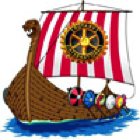 	__________________________________________	Committee	___________________________________________	Chair or Director	This information was submitted by ______________________________________________	Information for:  ___________  club members only			      _____________club and public	Communication to be shared no later than: ________________________ 	________		Email		________		e-bulletin		________		Facebook		________		Newspaper (cost associated with this)		________		Other:  ________________________________________________Content to be shared: